Základní škola a mateřská škola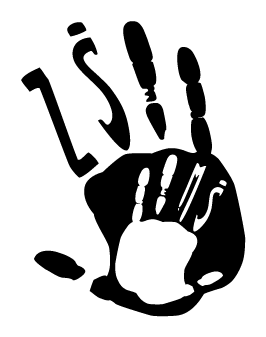 Suchdol nad Odrou, příspěvková organizaceKomenského 323, 742 01 Suchdol nad Odrou, IČ: 75027712e-mail: zakladni@skolasuchdol.cz, www.skolasuchdol.cz tel.: +420 556 736 336 Suchdol nad Odrou12. 04. 2023Nařízení ředitele číslo 3/2023Stanovení místa, termínu a doby pro podání žádostí o přijetí dětí k předškolnímu vzdělávání od školního roku 2023/2024 a stanovení kritérií pro přijímání dětí I. Stanovení místa, termínu a doby pro podání žádostiPo projednání se zřizovatelem stanovuji, že žádosti o přijetí dětí k předškolnímu vzdělávání od počátku školního roku 2023/2024 budou přijímány v budově mateřské školy na ulici Záhumení 482 ve středu 10. 05. 2023 od 12.00 do 16.00 hodin.Výše uvedený termín zápisu se vztahuje i na děti - cizince, kterým byla v ČR poskytnuta dočasná ochrana v souvislosti s válkou na Ukrajině nebo kterým bylo uděleno vízum k pobytu nad 90 dnů za účelem strpění pobytu na území ČR. II. Stanovení kritérií a předpokládaného počtu přijímaných dětí K předškolnímu vzdělávání mohou být přijaty pouze děti, které se podrobily stanoveným pravidelným očkováním, mají doklad, že jsou proti nákaze imunní nebo se nemohou očkování podrobit pro trvalou kontraindikaci. Toto se nevztahuje na děti, pro které je předškolní vzdělávání povinné.Děti budou dále přijímány v pořadí:Děti, které mají trvalý pobyt (v případě cizinců místo pobytu), v městysi Suchdol nad Odrou a které jsou narozené do 31. 08. 2018 (děti k povinnému roku předškolního vzdělávání).Děti, které mají trvalý pobyt (v případě cizinců místo pobytu), v městysi Suchdol nad Odrou a které jsou narozené do 31. 08. 2020 (děti starší tří let).V případě zájmu vyššího, než je volná kapacita mateřské školy, budou děti přijímány podle pořadí určeného datem narození (nejdříve budou přijímány starší děti). Děti, které mají trvalý pobyt (v případě cizinců místo pobytu), v městysi Suchdol nad Odrou a které jsou narozené do 31. 08. 2021 (děti starší dvou let).Děti mladší tří let nemají podle školského zákona na přijetí právní nárok. V případě zájmu vyššího, než je volná kapacita mateřské školy, budou děti individuálně posouzeny, zda jsou schopny účastnit se předškolního vzdělávání v souladu s RVP PV a přijímány podle pořadí určeného datem narození (nejdříve budou přijímány starší děti). Podat žádost o přijetí dvouletého dítěte nedoporučujeme rodičům, kteří mají možnost celodenně pečovat o dítě (nezaměstnaný rodič, rodič na mateřské a rodičovské dovolené, …). Děti, které mají trvalý pobyt (v případě cizinců místo pobytu), mimo městys Suchdol nad Odrou a které jsou narozené do 31. 08. 2018 (děti k povinnému roku předškolního vzdělávání).V případě zájmu vyššího, než je volná kapacita mateřské školy, budou děti přijímány podle pořadí určeného datem narození (nejdříve budou přijímány starší děti).Děti, které mají trvalý pobyt (v případě cizinců místo pobytu), mimo městys Suchdol nad Odrou a které jsou narozené do 31. 08. 2020 (děti starší tří let).V případě zájmu vyššího, než je volná kapacita mateřské školy, budou děti přijímány podle pořadí určeného datem narození (nejdříve budou přijímány starší děti). Děti, které mají trvalý pobyt (v případě cizinců místo pobytu), mimo městys Suchdol nad Odrou a které jsou narozené do 31. 08. 2021 (děti starší dvou let).Děti mladší tří let nemají podle školského zákona na přijetí právní nárok. V případě zájmu vyššího, než je volná kapacita mateřské školy, budou děti individuálně posouzeny, zda jsou schopny účastnit se předškolního vzdělávání v souladu s RVP PV a přijímány podle pořadí určeného datem narození (nejdříve budou přijímány starší děti). Podat žádost o přijetí dvouletého dítěte nedoporučujeme rodičům, kteří mají možnost celodenně pečovat o dítě (nezaměstnaný rodič, rodič na mateřské a rodičovské dovolené, …). Předpokládaný počet přijímaných dětí je 37.Doložení trvalého pobytu lze v odůvodněných případech nahradit jiným dokladem, ze kterého plyne, případně bude nejpozději od počátku školního roku vyplývat, jasný záměr trvalého pobytu v Suchdole n. O. (například prokázáním vlastnictví objektu k bydlení, doložením nájemní smlouvy atp.), o uznání takto předloženého dokladu rozhoduje ředitel po konzultaci s úřadem městyse.  Pokud v pořadí stanoveném dle bodů 3., 4., 5., 6. nebo 7. nastane rovnost uchazečů, bude upřednostněno dítě, které má v MŠ sourozence, případně rozhodne los za přítomnosti zástupce zřizovatele a rodičů.Mgr. Tomáš Vindiš, ředitel